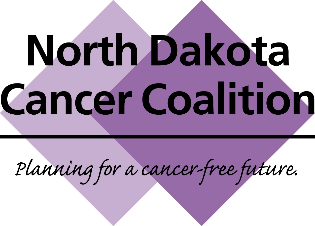 Annual MeetingNovember 4, 2019Conference CallRoll Call – Mallory, AllWelcome – MalloryGeneal: budget reportWelcome new membersReview & Approve Annual Meeting Minutes – Mallory New minutes are posted.Cancer Plan and Mid-Plan Review/Update – JesseA few have volunteered to help so far.Reviewing and revising will take a few months.Will review once again after sending off to graphics.Look to have a finished product by June.If anyone else would like to assist, please send to a leader (Mallory, Jesse, etc.).ND CRC Roundtable Update – Shannon The roundtable was a large success with 60 people in attendance from around the state.The national screening rate increased by 3% after having plateaued for years thanks to the efforts of the keynote speaker with the 80% in every community initiative.The slides from the meeting will be made available. ND is one of the most improved states, tied for first with Kentucky.Recap of 2019 Annual Meeting – Mallory Brian Halvorson educationIf you would like Brian to come to your location, NDCC can reimburse.2019 – 2020 Priorities & Implementation Structure – Mallory Update website to reflect new structure and align Coalition Member signup process.The slides shown have been emailed to all members. We are moving into a more flexible structure with time-limited Implementation Teams which come together for a specific project and then disband when deliverables are met.Please consider joining one or more implementation team(s) and reach out to the leader if interested.Recap – Mallory Adjourn - Mallory